`                                                    ΠΡΟΣΚΛΗΣΗ                24ης  ΤΑΚΤΙΚΗΣ  ΣΥΝΕΔΡΙΑΣΗΣ ΔΗΜΟΤΙΚΟΥ ΣΥΜΒΟΥΛΙΟΥ                                       ΔΗΜΟΥ ΑΡΓΟΣΤΟΛΙΟΥ Παρακαλείσθε, λαμβανομένων υπόψη  των οριζόμενων στην  υπ΄ αριθμ. ΔΙα/ΓΠ. οικ. 52666/27-08-2021 ΦΕΚ Β 3958 ) Κοινή Υπουργική Απόφαση   όπως προσέλθετε στην 24η Τακτική  Συνεδρίαση του Δημοτικού Συμβουλίου, η οποία θα πραγματοποιηθεί  στο χώρο του   Θεάτρου  « ΚΕΦΑΛΟΣ» (αίθουσα Αντίοχου Ευαγγελάτου) την  Τετάρτη   22  Σεπτεμβρίου 2021  και ώρα   18:30  λαμβανομένου υπόψη τις εκδοθείσες υγειονομικές διατάξεις σύμφωνα με την αριθ ΔΙΔΑΔ/Φ.69/180/οικ. 17530 ( ΑΔΑ : ΩΚΦΥ46ΜΤΛ6Ι2Ε) 13/09/21  εγκύκλιο του Υπουργείου Εσωτερικών  προκειμένου να συζητηθούν   τα παρακάτω θέματα  της  ημερήσιας διάταξης:Κάλυψη δαπάνης διαμονής Ειδικευόμενων Ιατρών κλάδου Ε.Σ.Υ.  του Γενικού Νοσοκομείου Κεφαλληνίας  .                     Εισήγηση : Δήμαρχος Αργοστολίου Θεόφιλος ΜιχαλάτοςΔιοργάνωση Ημερίδας για την επέτειο  της Ναυμαχίας της Ναυπάκτου. Εισήγηση : Αντιδήμαρχος Γεώργιος Τσιλιμιδός.Έγκριση Κανονισμού Διοίκησης &Λειτουργίας του Μουσείου’ ΓΕΡΑΣΙΜΟΣ ΣΚΛΑΒΟΣΕισήγηση : Αντιδήμαρχος Γεώργιος Τσιλιμιδός .Τροποποίηση Συστατικής Πράξης Πρωτοβάθμιας Σχολικής Επιτροπής .         Εισήγηση : Αντιδήμαρχος Γεώργιος Τσιλιμιδός . Έγκριση  απόφασης της Οικονομικής Επιτροπής σχετικά με  « 11η Αναμόρφωση Προϋπολογισμού οικ. Έτους 2021 του Δήμου Αργοστολίου (περιέχεται και η 6η Τροποποίηση Τεχνικού Προγράμματος έτους  21 ) .Εισήγηση : Διεύθυνση Οικονομικών Υπηρεσιών  .Συμμετοχή σε Τουριστικές Εκθέσεις .Εισήγηση : Αντιδήμαρχος Νικόλαος Κουρκουμέλης .	Έγκριση παράτασης προθεσμίας  για την ολοκλήρωση των παρακάτω μελετών:Α. Τοπογραφικές Μελέτες Νοτίου κλάδου Περιφερειακού Αργοστολίου.Β. Υδραυλική Μελέτη  Νοτίου κλάδου Περιφερειακού Αργοστολίου.Γ.  Γεωλογική Μελέτη   Νοτίου κλάδου Περιφερειακού Αργοστολίου.Δ. Μελέτη Οδοποιίας   Νοτίου κλάδου Περιφερειακού Αργοστολίου.Ε. Μελέτη Οδοποιίας συνδετήριας οδού με Νότιο κλάδο Περιφερειακού Αργοστολίου.Εισήγηση : Αντιδήμαρχος Διονύσιος ΜινέτοςΈγκριση Πρωτοκόλλου Προσωρινής και Οριστικής Παραλαβής του έργου: «Ανέγερση του νέου Δημοτικού Γηροκομείου Αργοστολίου – Β’ Φάση»                     Εισήγηση : Αντιδήμαρχος Διονύσιος Μινέτος  Έγκριση της αριθ 21/2020 απόφασης της Ε.ΠΟΙ.ΖΩ. Δήμου Αργοστολίουσχετικά με προσδιορισμό αρχή / πέρατος και νέα αριθμοδότηση ακινήτων οδού Κωνσταντίνου Γεράκη στο ΑργοστόλιΕισήγηση : Αντιδήμαρχος Διονύσιος ΜινέτοςΈγκριση της αριθ 19 /2021 απόφασης της Ε.ΠΟΙ.ΖΩ. Δήμου Αργοστολίουσχετικά με προσδιορισμό αρχή / πέρατος και νέα αριθμοδότηση ακινήτων οδού Γερασίμου Μαντζαβίνου στο ΑργοστόλιΕισήγηση : Αντιδήμαρχος Διονύσιος Μινέτος Έγκριση της αριθ 12/2021 απόφασης της Ε.ΠΟΙ.ΖΩ. Δήμου Αργοστολίου που αφορά την τροποποίηση της αριθμ. 7/2019 απόφαση Ε.ΠΟΙ.ΖΩ. (ΑΔΑ:6Γ3Γ46ΜΓΤΤ-ΦΤΙ) σχετικά με τον προσδιορισμό αρχή/πέρατος και νέα αριθμοδότηση ακινήτων οδού Ριζοσπαστών στο Αργοστόλι.      Εισήγηση : Αντιδήμαρχος Διονύσιος Μινέτος .  Σχετικά με άλογα του Αίνου .                      Εισήγηση : Δημοτικός Σύμβουλος Νικόλαος Ανουσάκης    Επαναδραστηριοποίηση Τμημάτων Χορωδιών και Φιλαρμονικών Δήμου Αργοστολίου.Εισήγηση : Δημοτικός Σύμβουλος Νικόλαος Ανουσάκης                                                    ΕΠΕΡΩΤΗΣΗΤου δημοτικού συμβούλου   Αλέξανδρου Παντελειού επικεφαλής της παράταξης « Κεφαλονιά Νησί για Όλους»  Θέμα: «Σχετικά με τη λειτουργία της πλατφόρμας e-Αργοστόλι και την ολοκλήρωση της προγραμματικής σύμβασης με την e-Τρίκαλα»                                                                                         Ο ΠΡΟΕΔΡΟΣ                                                               ΑΝΔΡΟΝΙΚΟΣ –ΝΙΚΟΛΑΣ ΒΑΛΛΙΑΝΑΤΟΣ              Πίνακας  αποδεκτών Βουλευτή Κεφ/νιάς-Ιθάκης  Καππάτο Παναγή,Αντιπεριφερειάρχη Π.Ε. Κεφ/νιάς  Τραυλό Σταύρο,Γενικό Γραμματέα Δήμου Αργοστολίου Νικόλαο Φραντζή Περιφερειακούς Συμβούλους Π.Ε Κεφ/νιάς,Δ/νση Οικονομικών ΥπηρεσιώνΔ/νση Τεχνικών ΥπηρεσιώνΝομική Υπηρεσίας        5. Προέδρους Ν.Π.Ι.Δ. Δήμου Αργοστολίου,6. Προέδρους Ν.Π.Δ.Δ. Δήμου Αργοστολίου,        7. Προέδρους Κοινοτήτων  Δήμου Αργοστολίου,. Τοπικά Μ.Μ.Ε.. Σύλλογο Δημοτικών ΥπαλλήλωνΑΝΑΡΤΗΣΗ ΠΡΟΣΚΛΗΣΗΣ :Ιστοσελίδα Δήμου,Πίνακα Ανακοινώσεων Δήμου.ΕΛΛΗΝΙΚΗ ΔΗΜΟΚΡΑΤΙΑ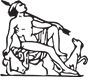 ΔΗΜΟΣ  ΑΡΓΟΣΤΟΛΙΟΥΓΡΑΦΕΙΟ ΔΗΜΟΤΙΚΟΥ ΣΥΜΒΟΥΛΙΟΥ Πληρ.: Σταματ. Τσιμάρα Ταχ. Δ/νση : Πλατεία Βαλλιάνου28100 ΑΡΓΟΣΤΟΛΙΤΗΛ: 2671360 158dimsimkef@gmail.com                                                                       Αργοστόλι:    17/  09   /2021                             Αριθ. Πρωτ:  17471.ΕΛΛΗΝΙΚΗ ΔΗΜΟΚΡΑΤΙΑΔΗΜΟΣ  ΑΡΓΟΣΤΟΛΙΟΥΓΡΑΦΕΙΟ ΔΗΜΟΤΙΚΟΥ ΣΥΜΒΟΥΛΙΟΥ Πληρ.: Σταματ. Τσιμάρα Ταχ. Δ/νση : Πλατεία Βαλλιάνου28100 ΑΡΓΟΣΤΟΛΙΤΗΛ: 2671360 158dimsimkef@gmail.com                                                                 ΠΡΟΣ:     -  Τακτικά μέλη του Δημοτικού      Συμβουλίου Δήμου Αργοστολίου   Πρόεδροι Κοινοτήτων              Κοινοποίηση     Δήμαρχο Αργοστολίου   κ.  Θεόφιλο Μιχαλάτο